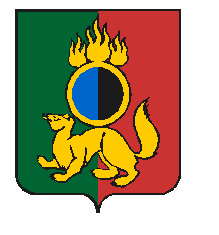 АДМИНИСТРАЦИЯ ГОРОДСКОГО ОКРУГА ПЕРВОУРАЛЬСКПОСТАНОВЛЕНИЕг. ПервоуральскПОСТАНОВЛЯЕТ:3. Настоящее постановление разместить на официальном сайте городского округа Первоуральск4.	Контроль за исполнением настоящего постановления возложить на заместителя Главы Администрации городского округа Первоуральск по финансово-экономической политике.04.12.2018№1949О внесении изменений в постановление Администрации городского округа Первоуральск от 11 февраля 2016  года № 289          «Об утверждении Положений об оплате труда работников муниципальных бюджетных и казенных учреждений, подведомственных Администрации городского округа Первоуральск, Управлению жилищно-коммунального хозяйства и строительства городского округа Первоуральск»Руководствуясь Уставом городского округа Первоуральск, Администрация городского округа Первоуральск1.	Изложить в новой редакции приложение 10 к постановлению Администрации городского округа Первоуральск от 11 февраля 2016  года № 289 «Об утверждении Положений об оплате труда работников муниципальных бюджетных и казенных учреждений, подведомственных Администрации городского округа Первоуральск, Управлению жилищно-коммунального хозяйства и строительства городского округа Первоуральск»(прилагается).2.	Действие настоящего постановления распространяется на правоотношения, возникшие с «01» ноября 2018 года.Глава городского округа ПервоуральскИ.В.Кабец